STUDY ON PRODUCTIVE AND REPRODUCTIVE PERFORMANCE OF CROSSBRED DAIRY COW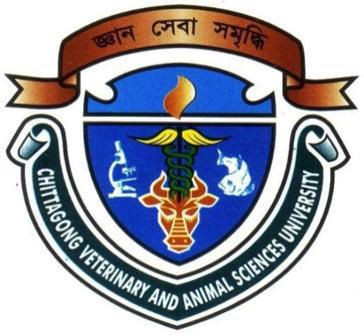 By:Md. Khaled Hasan Roll No: 10/72 	Reg.  No: 550 Intern ID: F– 59Session: 2009 – 2010A clinical report submitted in partial satisfaction of the requirements for the degree ofDoctor of Veterinary MedicineFaculty of Veterinary MedicineChittagong Veterinary and Animal Sciences University Khulshi, Chittagong. October 2016STUDY ON PRODUCTIVE AND REPRODUCTIVE PERFORMANCE OF CROSSBRED DAIRY COWMd. Khaled Hasan Roll No: 10/72 Reg. No: 550 Intern ID: F– 59Session: 2009 – 2010DR. MD. MOKSEDUL MOMINLecturer Dept. of Genetics and Animal BreedingFaculty of Veterinary MedicineFaculty of Veterinary MedicineChittagong Veterinary and Animal Sciences University Khulshi, Chittagong, Bangladesh.October, 2016ContentsList of TablesTable	Title	PageTable 3.1 Comparison of productive and reproductive performance of crossbred cows (50% HF× 50% SL) among different farms	08Table 3.2 Comparison of productive and reproductive performance of crossbred cows (75% HF× 25% SL) in different farms	09List of abbreviationsAbstractA Cross-sectional comparative study was done to find out the productive and reproductive performance of different genetic group of crossbred cows at different farming condition in Noakhali, Bangladesh from July to October 2016. About 55 crossbred cows were selected from Momota, Jamuna and Modern dairy farm. The number of animal of each of the genetic group was 20 for 50% HF× 50% SL cross and 18 for 75% HF× 25% SL cross. Significant difference (p<0.05) was found in gestation length of 50%HF × 50% SL and gestation and lactation length of 75% HF × 25% SL crossbred cows among different farms. In case of age at first heat, age at first calving, service per conception, average daily milk yield, days open and calving interval of different genotype were not statistically significant (p> 0.05).The highest (282.00± 0.00) and lowest (276.43± 0.92) gestation length were found in Modern and Momota dairy farm respectively. The overall productive and reproductive performance of Modern and Momota dairy farm were superior to Jamuna dairy farm.Keywords:  Cross-sectional study, productive, reproductive, performance, crossbred, significanceHFHoleistean FrisiansSLSahiwalCCBDFCentral Cattle Breeding and Dairy Farm